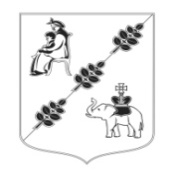 АДМИНИСТРАЦИЯ МУНИЦИПАЛЬНОГО ОБРАЗОВАНИЯКОБРИНСКОГО СЕЛЬСКОГО ПОСЕЛЕНИЯГАТЧИНСКОГО МУНИЦИПАЛЬНОГО РАЙОНАЛЕНИНГРАДСКОЙ ОБЛАСТИПОСТАНОВЛЕНИЕ30 ноября 2022 года                                                                                        №426Об оказании мер поддержки лицам, призванным на военную службу по мобилизации, или оказывающим добровольное содействие в выполнении задач, возложенных на Вооруженные Силы РФ на период прохождения военной службы или оказания добровольного содействияРуководствуясь Федеральным законом от 06.10.2003 № 131-ФЗ «Об общих принципах организации местного самоуправления в Российской Федерации», Распоряжением Правительства Российской Федерации от 15.10.2022 № 3046-р, Уставом муниципального образования Кобринского сельского поселения Гатчинского муниципального района Ленинградской области, администрация Кобринского сельского поселения   ПОСТАНОВЛЯЕТ:Оказать следующие меры поддержки по договорам аренды имущества муниципального образования Кобринского сельского поселения Гатчинского муниципального района Ленинградской области, в том числе по договорам аренды земельных участков (далее – Муниципальное имущество) арендаторами, которого являются физические лица, в том числе индивидуальные предприниматели, юридические лица, в которых одно и то же физическое лицо, являющееся единственным учредителем (участником) юридического лица и его руководителем, в случае если указанные физические лица, в том числе индивидуальные предприниматели или физические лица, являющиеся учредителем (участником) юридического лица и его руководителем, призваны на военную службу по мобилизации в Вооруженные Силы РФ в соответствии с Указом Президента Российской Федерации от 21 сентября 2022 г. № 647 «Об объявлении частичной мобилизации в Российской Федерации» или проходят военную службу по контракту, заключенному в соответствии с пунктом 7 статьи 38 Федерального закона «О воинской обязанности и военной службе», либо заключившие контракт о добровольном содействии в выполнении задач, возложенных на Вооруженные Силы РФ: В случае неиспользования Муниципального имущества лицом, указанным в пункте 1 настоящего постановления в период прохождения военной службы или оказания добровольного содействия в выполнении задач, возложенных на Вооруженные Силы РФ предоставить отсрочку оплаты арендной платы по договорам аренды Муниципального имущества на следующих условиях:а) лицо, указанное в пункте 1 настоящего постановления направляет арендодателю уведомление о предоставлении отсрочки уплаты арендной платы с приложением копий документов, подтверждающих статус прохождения военной службы по частичной мобилизации в Вооруженных Силах РФ, или копии уведомления о заключении контракта о прохождении военной службы в соответствии с пунктом 7 статьи 38 Федерального закона «О воинской обязанности и военной службе» либо контракта о добровольном содействии в выполнении задач, возложенных на Вооруженные Силы РФ, предоставленного федеральным органом исполнительной власти, с которым заключены указанные контракты;б) задолженность по арендной плате подлежит уплате на основании дополнительного соглашения к договору аренды со дня окончания периода прохождения военной службы или оказания добровольного содействия в выполнении задач, возложенных на Вооруженные Силы РФ, поэтапно, не чаще одного раза в месяц, в случае ежемесячных платежей, и не чаще одного раза в квартал, в случае ежеквартальных платежей, равными платежами, размер которых не превышает размера половины ежемесячной (ежеквартальной) арендной платы;в) дополнительные платежи по договору аренды в связи с предоставлением отсрочки не устанавливаются;г) штрафы, проценты за пользование чужими денежными средствами или иные меры ответственности в связи с несоблюдением арендатором порядка и сроков внесения арендной платы (в том числе в случаях, если такие меры предусмотрены договором аренды) на период прохождения лицом, указанным в пункте 1 настоящего постановления, военной службы или оказания добровольного содействия в выполнении задач, возложенных на Вооруженные Силы РФ, не применяются.Предоставить возможность расторжения договоров аренды Муниципального имущества без применения штрафных санкций по письменному уведомлению лица, указанного в пункте 1 настоящего постановления на следующих условиях:а) лицо, указанное в пункте 1 настоящего постановления, направляет арендодателю уведомление о расторжении договора аренды с приложением подписанного со своей стороны акта приема-передачи Муниципального имущества от арендатора к арендодателю, а также копий документов, подтверждающих статус прохождения военной службы по частичной мобилизации в Вооруженных Силах РФ, или копии уведомления о заключении контракта о прохождении военной службы в соответствии с пунктом 7 статьи 38 Федерального закона «О воинской обязанности и военной службе» либо контракта о добровольном содействии в выполнении задач, возложенных на Вооруженные Силы РФ, предоставленного федеральным органом исполнительной власти, с которым заключены указанные контракты;б) договор аренды подлежит расторжению со дня получения арендодателем уведомления о расторжении договора аренды и акта приема-передачи Муниципального имущества от арендатора к арендодателю, подписанного со стороны лица, указанного в пункте 1 настоящего постановления;в) штрафы, проценты за пользование чужими денежными средствами или иные меры ответственности в связи с расторжением договора аренды (в том числе в случаях, если такие меры предусмотрены договором аренды) не применяются.Положения настоящего постановления распространяются на все договоры аренды Муниципального имущества, в том числе на договоры, арендодателями по которым выступают муниципальные предприятия и учреждения, учредителем которых является муниципальное образование Кобринского сельского поселения Гатчинского муниципального района Ленинградской области, заключенные с лицом, указанным в пункте 1 настоящего постановления.Опубликовать настоящее постановление в информационном бюллетене «Кобринский вестник» и разместить на официальном сайте Кобринского сельского поселения в  информационно-телекоммуникационной сети «Интернет».Настоящее Постановление вступает в силу с момента его официального опубликования (обнародования).Контроль за исполнением настоящего постановления оставляю за собой.Глава  администрации			                                           Кобринского сельского поселения                                                    В.В.ФедорченкоГришечкина-Макова Н.Ю.